Резисторы постоянные непроволочные металлопленочные С2-29ВПостоянные непроволочные прецизионные изолированные резисторы C2-29B (приемка «ОТК»), предназначены для работы в цепях постоянного, переменного токов и в импульсных режимах. Изготавливается в соответствии с техническими условиями ШКАБ.434110.011 ТУ и категориями качества удовлетворяют требованиям ГОСТ 24238. Вид климатического исполнения В 2.1 по ГОСТ 15150.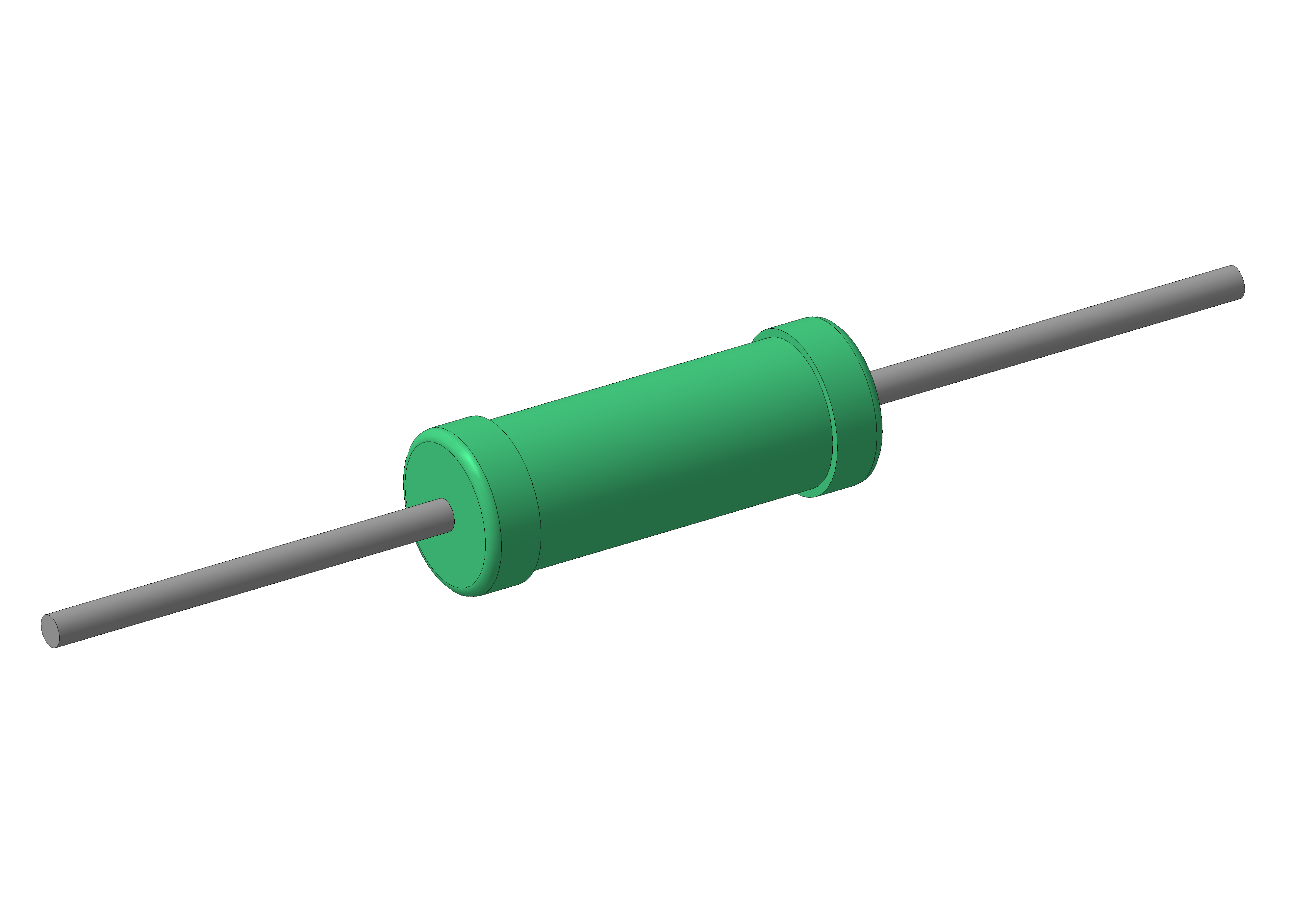                            _        Допускается изготавливать резисторы С2-29В-0,125 с длиной вывода 25+5 мм, резисторы С2-29В-2 с диаметром выводов (1±0,1) мм.Резисторы С2-29В-0,125; С2-29В-0,25; С2-29В-0,5а; С2-29В-0,5; С2-29В-1а; С2-29В-1; С2-29В-2 предназначены для ручной сборки (монтажа) аппаратуры.Резисторы С2-29В-0,063; С2-29В-0,063Т; С2-29В-0,125Т; С2-29В-0,125; С2-29В-0,25Т предназначены как для ручной, так и для автоматизированной сборки (монтажа) аппаратуры и соответствуют требованиям ГОСТ 20.39.405, конструктивно-технологическая группа 1, исполнение 1. ИЗМЕНЕНИЕ СОПРОТИВЛЕНИЯ РЕЗИСТОРОВИзменение сопротивления резисторов С2-29В-0,063; С2-29В-0,125; С2-29ВМ-0,125; С2-29В-0,25; С2-29В-0,5; С2-29В-1 в течение 2000 часов должно быть не более величины маркированного допуска или ±0,05 Ом в зависимости от того, какая величина больше. Изменение сопротивления резисторов в течение 25000 часов наработки должно быть не более: ±0,5% для резисторов с допускаемым отклонением сопротивления ±0,05; ±0,1; ±0,25%; ±0,5% или ±0,05 Ом в зависимости от того, какая величина больше;±1% для резисторов с допускаемым отклонением сопротивления ±1%.Изменение сопротивления резисторов С2-29В-0,125Т; С2-29В-0,25Т; С2-29В-0,5а; С2-29В-1а; С2-29В-2 в течение 2000 и 25000 часов наработки, резисторов С2-29В-0,063Т в течение 2000 и 30000 часов наработки должно быть:не более ±0,5% для резисторов с допускаемыми отклонениями сопротивления ±0,05%; ±0,1%; ±0,25% или ±0,05 Ом в зависимости от того, какая величина больше;не более ±1% для резисторов с допускаемым отклонением сопротивления ±0,5%;не более ±2% для резисторов с допускаемым отклонением сопротивления ±1%.Изменение сопротивления резисторов в течение одного года хранения должно быть не более величины маркировочного допуска. Изменение сопротивления в течение 25 лет хранения должно быть не более величины маркировочного допуска или ±0,05 Ом в зависимости от того какая величина больше.ПАРАМЕТРЫ ИМПУЛЬСНОГО РЕЖИМАЧастота повторения импульсов – 20 кГц, не более;Длительность импульсов – 500 мкм, не более;Коэффициент перегрузки – 400, не более;Рср. = 0,1 или 0,2 Рномин.  В зависимости от напряжения в импульсе. Допускается эксплуатация при частоте 500 кГц.ДОПУСТИМАЯ МОЩНОСТЬ РАССЕЯНИЯ РЕЗИСТОРОВДопустимая мощность рассеяния резисторов для всего интервала рабочих температур среды от 213 до 428 К (от минус 60 С до плюс 155 С) при нормальном давлении.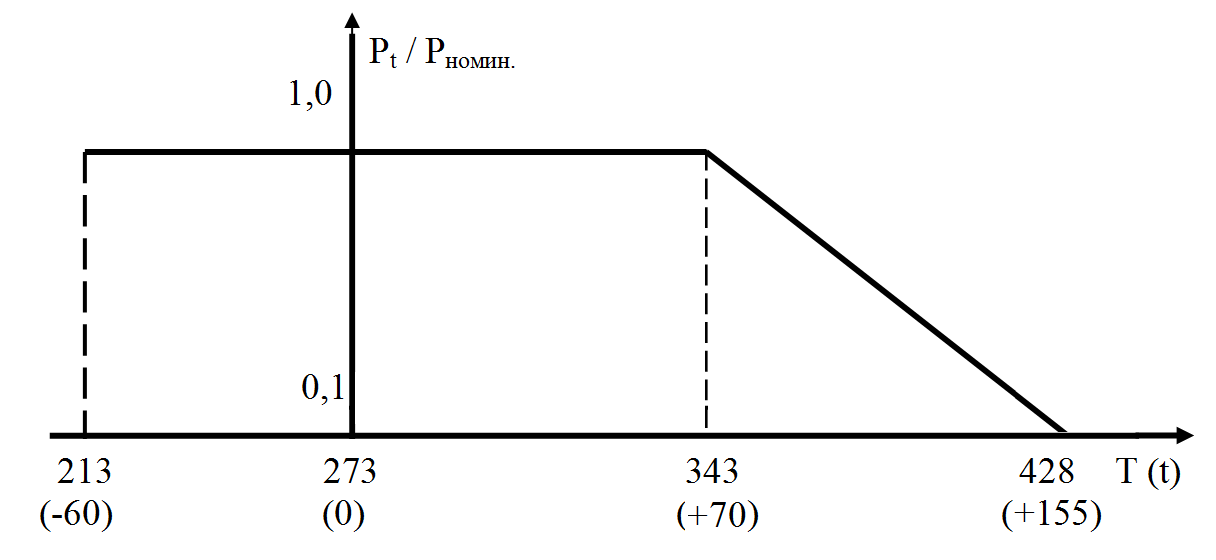 Pt - допустимая мощность рассеяния, ВтP номин. - номинальная мощность рассеяния, ВтТ(t) -  температура окружающей среды, К ( оС )Допустимая мощность рассеяния резисторов для всего интервала давлений при эксплуатации от 1,3×10-4 до 2,94×105 Па (от 10-6 до 2 205 мм рт. ст.) в интервале температур от минус 60 до 155 С (от 213 до 428 К)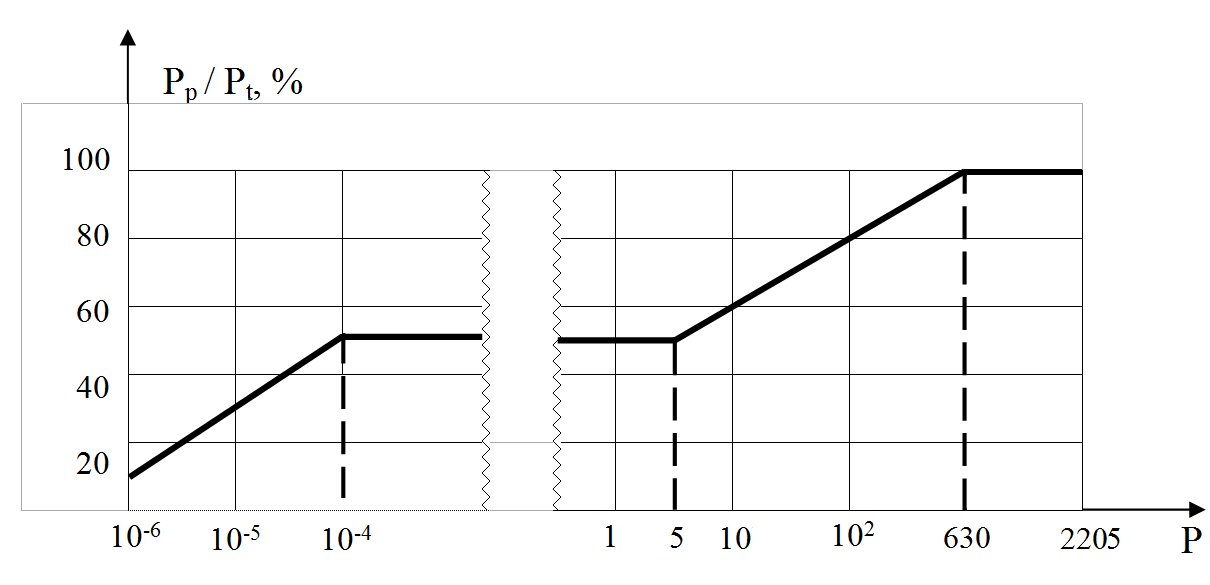 Р – атмосферное давление, мм рт. ст.Рр - допустимая мощность рассеяния при заданной величине атмосферного давления, ВтРt - допустимая мощность рассеяния при заданной величине температуры окружающей среды, Вт НАДЕЖНОСТЬ РЕЗИСТОРОВИнтенсивность отказов (λэ), не более 2×10-8 1/ч.Интенсивность отказов (λи), подтверждаемая результатами периодических испытаний, не более 3×10-6 1/ч.Гамма-процентный срок сохраняемости (Тсγ) резисторов при γ = 95 % не менее 25 лет.МАРКИРОВКА РЕЗИСТОРОВМаркировка резисторов соответствует требованиям ГОСТ 24238. Резисторы имеют цветную кольцевую кодовую маркировку или цифровую кодовую маркировку в соответствии с требованиями ГОСТ 28883.Цифровая кодовая маркировка резисторов С2-29В-0,125 содержит:сокращенное обозначение типа резисторов;кодированное обозначение номинального сопротивления и допускаемого отклонения по ГОСТ 28883;обозначение группы по ТКС.Остальную информацию наносят на этикетку.Цветная кольцевая кодовая маркировка содержит обозначение номинального сопротивления и допускаемого отклонения сопротивления.Остальную информацию наносят на этикетку.УПАКОВКА РЕЗИСТОРОВУпаковка резисторов соответствует требованиям ГОСТ 24238. Резисторы упаковывают в картонную ленту. Элементы упаковки (групповая потребительская тара, транспортная тара), детали и материалы, применяемые для упаковки резисторов, соответствуют конструкторской документации.Допускается упаковывать резисторы россыпью.Резисторы С2-29В-0,063Т, С2-29В-0,125Т, С2-29В-0,25Т, С2-29В-0,063, С2-29ВМ-0,125, предназначенные для автоматизированной сборки аппаратуры упакованы по ГОСТ 20.39.405 в двухрядную липкую ленту.Допускается поставка резисторов, вклееных в липкую ленту, в коробках без межслойной прокладки.В групповую потребительскую тару упаковывают резисторы одного номинального сопротивления, одного допускаемого отклонения, одной группы по ТКС и одной группы по уровню шумов.Маркировка групповой потребительской транспортной тары соответствует требованиям ГОСТ 24238.На групповую потребительскую тару наклеивается этикетка.Дополнительно на этикетку наносят обозначение резисторов по уровню шумов.    УКАЗАНИЯ ПО ЭКСПЛУАТАЦИИУказания по применению, монтажу и эксплуатации резисторов – по ГОСТ 24238 и РД 11 0636 с дополнениями и уточнениями, приведенными в разделе ТУ. Выводы и места пайки резисторов после монтажа аппаратуры тропического исполнения должны быть покрыты тропикоустойчивым лаком.При эксплуатации резисторов (при воздействии механических нагрузок), требующих жесткого крепления за корпус, допускается использование клеев, лаков и других клеющих материалов, компоненты которых и технология их применения не нарушают защитных покрытий резисторов и не ухудшают их свойства и характеристики во всех режимах и условиях эксплуатации, оговоренных в ТУ на резисторы.Значения резонансных частот при креплении резисторов пайкой за выводы на расстоянии 6±1 мм от корпуса для резистора – 3000 Гц. При жестком креплении за корпус значение резонансной частоты – свыше 7000 Гц.          ГАРАНТИИ ИЗГОТОВИТЕЛЯГарантии изготовителя – по ГОСТ 24238.Гарантийный срок хранения – 25 лет.Гарантийная наработка: - для резисторов С2-29В-0,063; С2-29В-0,125Т; С2-29В-0,25Т; С2-29В-0,125; С2-29ВМ-0,125; С2-29В-0,25; С2-29В-0,5; С2-29В-0,5а; С2-29В-1а; С2-29В-1; С2-29В-2 – 25 000 часов; - для резисторов С2-29В-0,063Т – 30 000 часов.УСЛОВНОЕ ОБОЗНАЧЕНИЕ РЕЗИСТОРОВ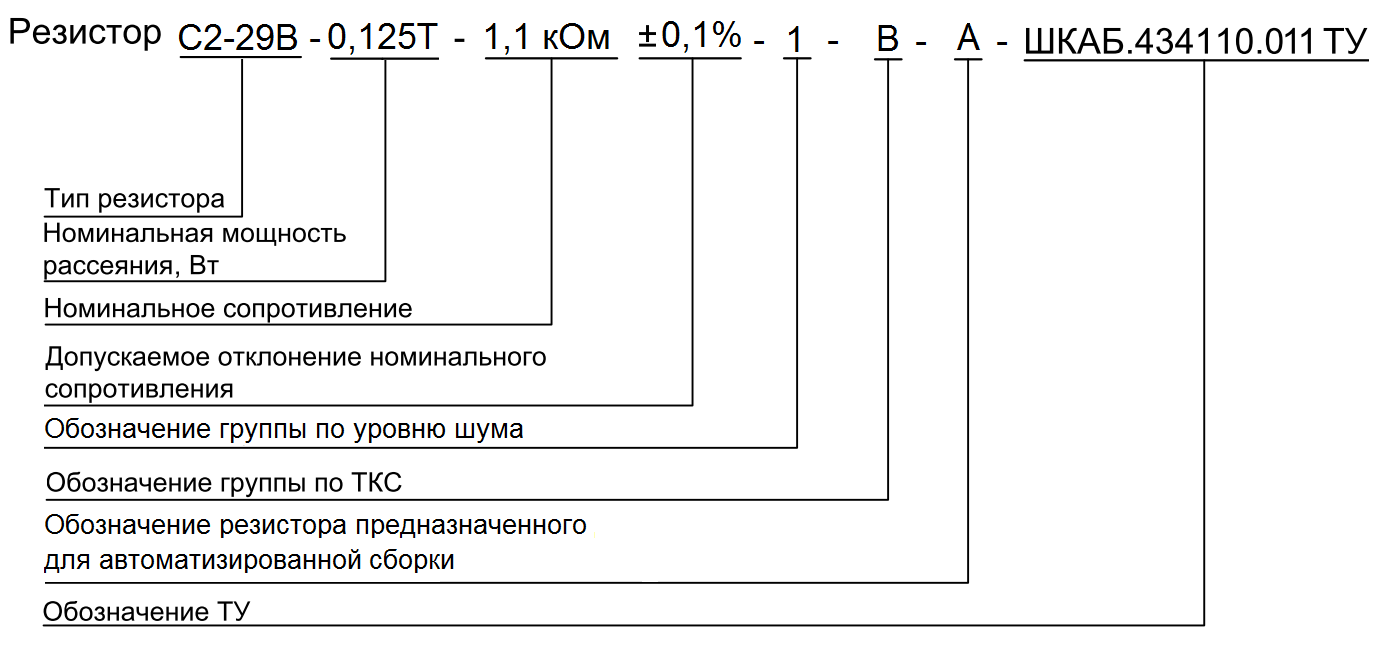 ОСНОВНЫЕ ТЕХНИЧЕСКИЕ ХАРАКТЕРИСТИКИОСНОВНЫЕ ТЕХНИЧЕСКИЕ ХАРАКТЕРИСТИКИОСНОВНЫЕ ТЕХНИЧЕСКИЕ ХАРАКТЕРИСТИКИОСНОВНЫЕ ТЕХНИЧЕСКИЕ ХАРАКТЕРИСТИКИВид резистораНоминальная мощность рассеяния, ВтДиапазон номинальных сопротивлений, ОмДопускаемое отклонение сопротивления, %Вид резистораНоминальная мощность рассеяния, ВтДиапазон номинальных сопротивлений, ОмДопускаемое отклонение сопротивления, %С2-29ВМ-0,0630,063от 10 до 98,8 вкл.от 100 до 988 вкл.от 1х103 до 9,88х103 вкл.от 10х103 до 98,8х103 вкл.от 100х103 до 511х103 вкл.±0,5; ±1±0,25; ±0,5; ±1 ±0,1; ±0,25; ±0,5; ±1±0,05; ±0,1; ±0,25; ±0,5; ±1±0,1; ±0,25; ±0,5; ±1С2-29В-0,063ТС2-29В-0,125ТС2-29В-0,25Т0,0630,1250,25от 1 до 9,88 вкл.от 10 до 98,8 вкл.от 100 до 1х106 вкл.от 1х106 до 5,11х106 вкл.±0,5; ±1±0,25; ±0,5; ±1 ±0,1; ±0,25; ±0,5; ±1±0,5; ±1С2-29В-0,1250,125от 1 до 9,88 вкл.от 10 до 98,8 вкл.от 100 до 98,8х103 вкл.от 100х103 до 1х106 вкл.±0,5; ±1±0,05; ±0,1; ±0,25; ±0,5; ±1 ±0,05; ±0,1; ±0,25; ±0,5; ±1 ±0,1; ±0,25; ±0,5; ±1С2-29ВМ-0,1250,125от 10 до 98,8 вкл.от 100 до 988 вкл.от 1х103 до 9,88х103 вкл.от 10х103 до 98,8х103 вкл.от 100х103 до 1х106 вкл.±0,5; ±1±0,25; ±0,5; ±1 ±0,1; ±0,25; ±0,5; ±1±0,05; ±0,1; ±0,25; ±0,5; ±1±0,1; ±0,25; ±0,5; ±1С2-29В-0,250,25от 10 до 98,8 вкл.от 100 до 988 вкл.от 100 до 98,8х103 вкл.от 100 х103 до 1х106 вкл.от 1х106 до 2,21х106 вкл.от 2,21х106 до 5,11х106 вкл.±0,5; ±1±0,25; ±0,5; ±1 ±0,05; ±0,1; ±0,25; ±0,5; ±1±0,1; ±0,25; ±0,5; ±1±0,25; ±0,5; ±1 ±0,5; ±1С2-29В-0,5С2-29В-0,5а0,5от 1 до 9,88 вкл.от 10 до 98,8 вкл.от 100 до 98,8х103 вкл.от 100 х103 до 1х106 вкл.от 1х106 до 3,01х106 вкл.от 3,01х106 до 5,11х106 вкл.±0,5; ±1±0,25; ±0,5; ±1 ±0,05; ±0,1; ±0,25; ±0,5; ±1±0,1; ±0,25; ±0,5; ±1±0,25; ±0,5; ±1 ±0,5; ±1С2-29В-1а1от 1 до 9,88 вкл.от 10 до 98,8 вкл.от 100 до 98,8х103 вкл.от 100 х103 до 1х106 вкл.от 1х106 до 3,01х106 вкл.от 3,01х106 до 8,56х106 вкл.±0,5; ±1±0,25; ±0,5; ±1 ±0,05; ±0,1; ±0,25; ±0,5; ±1±0,1; ±0,25; ±0,5; ±1±0,25; ±0,5; ±1 ±0,5; ±1С2-29В-1С2-29В-212от 10 до 98,8 вкл.от 100 до 98,8х103 вкл.от 100 х103 до 1х106 вкл.от 1х106 до 2,21х106 вкл.±0,25; ±0,5; ±1 ±0,05; ±0,1; ±0,25; ±0,5; ±1±0,1; ±0,25; ±0,5; ±1±0,25; ±0,5; ±1ЗНАЧЕНИЯ ТКСЗНАЧЕНИЯ ТКСЗНАЧЕНИЯ ТКСЗНАЧЕНИЯ ТКСЗНАЧЕНИЯ ТКСГруппа по ТКСВид резистораДиапазон номинальных сопротивлений, ОмТКСх10-6 1/оС, не более, в интервале температурТКСх10-6 1/оС, не более, в интервале температурГруппа по ТКСВид резистораДиапазон номинальных сопротивлений, Омот 20 до 155 оС(от 293 К до 428 К)от минус 60 до 20 оС(от 213 К до 293 К)СС2-29В-0,063ТС2-29В-0,125ТС2-29В-0,25ТС2-29В-0,25С2-29В-0,5С2-29В-0,5аС2-29В-1аС2-29В-1С2-29В-2от 100 до 98,8х103 вкл.±15±55СС2-29В-0,125от 10 до 98,8х103 вкл.±15±55АС2-29В-0,063от 100 до 511х103 вкл.±25±150АС2-29В-0,063ТС2-29В-0,125ТС2-29В-0,25ТС2-29В-0,125С2-29В-0,25С2-29В-0,5С2-29В-0,5аС2-29В-1аот 10 до 5,11х106 вкл.±25±150АС2-29В-2от 10 до 2,21х106 вкл.±25±150АС2-29В-1от 10 до 2,21х106 вкл.±25±150АС2-29ВМ-0,125от 100 до 1х106 вкл.±25±150БС2-29В-0,063от 10 до 511х103±50±150БС2-29В-0,063ТС2-29В-0,125ТС2-29В-0,25ТС2-29В-0,125С2-29В-0,25С2-29В-0,5С2-29В-0,5аот 1 до 5,11х106 вкл.±50±150БС2-29В-1аот 1 до 8,56х106 вкл.±50±150БС2-29В-2от 10 до 2,21х106 вкл.±50±150БС2-29В-1от 10 до 2,21х106 вкл.±50±150БС2-29ВМ-0,125от 10 до 1 х106 вкл.±50±150ВС2-29В-0,063от 10 до 511х103 вкл.±100±250ВС2-29В-0,063ТС2-29В-0,125ТС2-29В-0,25ТС2-29В-0,125С2-29В-0,25С2-29В-0,5С2-29В-0,5аот 1 до 5,11х106 вкл.±100±250ВС2-29В-1аот 1 до 8,56х106 вкл.±100±250ВС2-29В-2от 10 до 2,21х106 вкл.±100±250ВС2-29В-1от 10 до 2,21х106 вкл.±100±250ВС2-29ВМ-0,125от 10 до 1 х106 вкл.±100±250ПРЕДЕЛЬНОЕ РАБОЧЕЕ НАПРЯЖЕНИЕПРЕДЕЛЬНОЕ РАБОЧЕЕ НАПРЯЖЕНИЕПРЕДЕЛЬНОЕ РАБОЧЕЕ НАПРЯЖЕНИЕПРЕДЕЛЬНОЕ РАБОЧЕЕ НАПРЯЖЕНИЕПРЕДЕЛЬНОЕ РАБОЧЕЕ НАПРЯЖЕНИЕВид резистораПредельное рабочее напряжение Uпред, при атмосферном давлении, Па (мм рт. ст.)Предельное рабочее напряжение Uпред, при атмосферном давлении, Па (мм рт. ст.)Предельное рабочее напряжение Uпред, при атмосферном давлении, Па (мм рт. ст.)Предельное рабочее напряжение Uпред, при атмосферном давлении, Па (мм рт. ст.)Вид резистора4400 (33) и выше4400 (33) и выше4400 (33) и вышениже 4400 (33)Вид резистораПри нагрузке постоянным или переменным током, В, Вэфф.При нагрузке импульсным током, Вампл.При нагрузке импульсным током, Вампл.При нагрузке постоянным, переменным или импульсным током, В, Вэфф., Вампл.Вид резистораПри нагрузке постоянным или переменным током, В, Вэфф.Рср=0,1РноминРср=0,2РноминПри нагрузке постоянным, переменным или импульсным током, В, Вэфф., Вампл.С2-29В-0,063150300220150С2-29В-0,063Т200400300200С2-29В-0,125Т200400300200С2-29В-0,125200400300200С2-29ВМ-0,125200400300200С2-29В-0,25Т250500400250С2-29В-0,25350750650300С2-29В-0,5а5001000900300С2-29В-0,55001000900300С2-29В-1а70012001050300С2-29В-170012001050300С2-29В-275012001050300ЗНАЧЕНИЯ УРОВНЯ ШУМОВ В ЗАВИСИМОСТИ ОТ НОМИНАЛЬНОГО СОПРОТИВЛЕНИЯЗНАЧЕНИЯ УРОВНЯ ШУМОВ В ЗАВИСИМОСТИ ОТ НОМИНАЛЬНОГО СОПРОТИВЛЕНИЯЗНАЧЕНИЯ УРОВНЯ ШУМОВ В ЗАВИСИМОСТИ ОТ НОМИНАЛЬНОГО СОПРОТИВЛЕНИЯНоминальное сопротивлениеУровень шумов, мкВ/В, не болееОбозначение группы шумовДо 10 кОм включ.1,01От 10 кОм до 499 кОм0,50,5От 10 кОм до 499 кОм1,01От 499 кОм до 1 МОм1,01От 1 МОм до 8,56 МОм1,01От 1 МОм до 8,56 МОм5,05ГЕОМЕТРИЧЕСКИЕ РАЗМЕРЫ в миллиметрахГЕОМЕТРИЧЕСКИЕ РАЗМЕРЫ в миллиметрахГЕОМЕТРИЧЕСКИЕ РАЗМЕРЫ в миллиметрахГЕОМЕТРИЧЕСКИЕ РАЗМЕРЫ в миллиметрахГЕОМЕТРИЧЕСКИЕ РАЗМЕРЫ в миллиметрахГЕОМЕТРИЧЕСКИЕ РАЗМЕРЫ в миллиметрах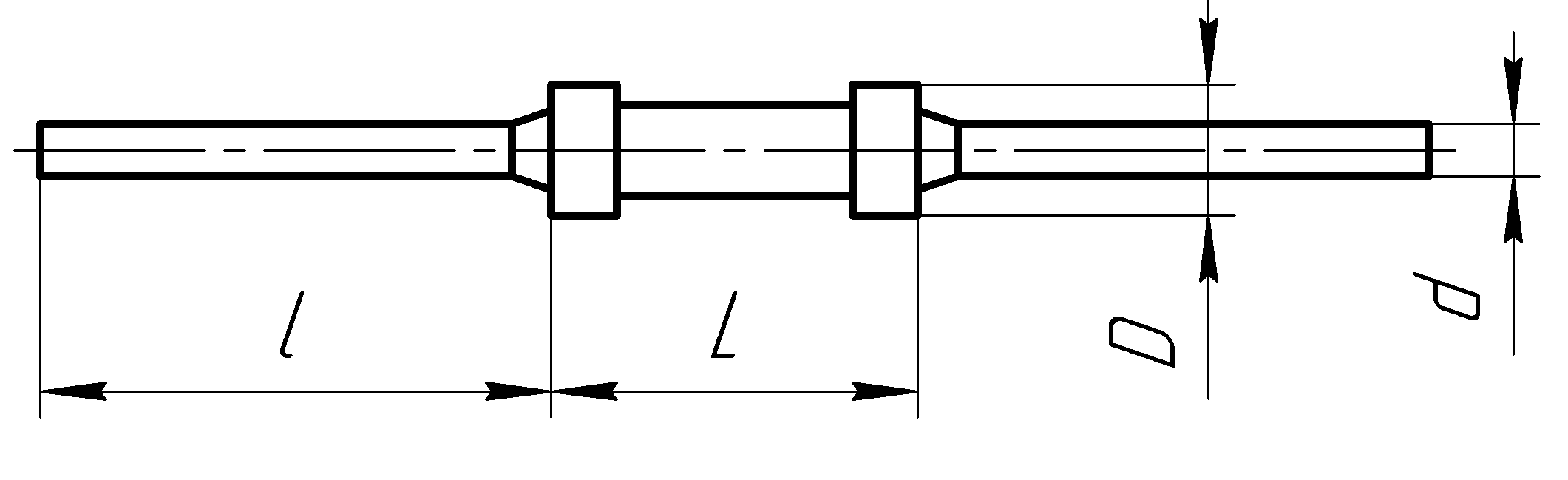 Вид резистораDLdlМасса, г, не, болееС2-29ВМ-0,063С2-29ВМ-0,1252,4-0,66,0±0,60,6±0,0625+50,22С2-29В-0,063ТС2-29В-0,125ТС2-29В-0,25Т6,0-0,750,6±0,0625+50,18С2-29В-0,1253,0-0,68,0-0,90,6±0,0616+40,30С2-29В-0,25С2-29В-0,5а3,6-0,59,0-0,90,6±0,0625+50,50С2-29В-0,5С2-29В-1а4,5-0,7511,0-0,90,8±0,125+51,00С2-29В-1С2-29В-25,6-0,7516,0-1,10,8±0,125+52,00СТОЙКОСТЬ К ВНЕШНИМ ВОЗДЕЙСТВУЮЩИМ ФАКТОРАМСТОЙКОСТЬ К ВНЕШНИМ ВОЗДЕЙСТВУЮЩИМ ФАКТОРАМСТОЙКОСТЬ К ВНЕШНИМ ВОЗДЕЙСТВУЮЩИМ ФАКТОРАМСТОЙКОСТЬ К ВНЕШНИМ ВОЗДЕЙСТВУЮЩИМ ФАКТОРАМВнешний воздействующий факторХарактеристика фактора, единица измеренияЗначение характеристики при креплении пайкой за выводы на расстоянии 5-7 мм от корпуса для резисторовЗначение характеристики при креплении резистора за корпусСинусоидальная вибрацияДиапазон частот, ГцАмплитуда ускорения, м/с2(g), не болееСтепень жесткости1-600100 (10)X1-5 000400 (40)XIVМеханический удар одиночного действияПиковое ударное ускорение, м/с2 (g)Длительность действия ударного ускорения, мсСтепень жесткости-10 000 (1000)0,1-2VМеханический удар многократного действияПиковое ударное ускорение, м/с2 (g)Длительность действия ударного ускорения, мсСтепень жесткости400 (40)1-3II1 500 (150)1-3IV--Значение характеристикиЗначение характеристикиПовышенная температура средыМаксимальное значение при эксплуатации,°С: - рабочая при номинальной мощности рассеяния- рабочая при снижении мощности рассеяния- предельная70155707015570Пониженная температура средыМинимальное значение при эксплуатации,°С: - рабочая- предельная-60-60-60-60Изменение температуры средыДиапазон изменения температуры среды, °Сот минус 60до плюс 155от минус 60до плюс 155Повышенная влажность воздухаОтносительная влажность при температуре 35 °С, %Степень жесткости по ГОСТ 25.57.40698Х98ХАтмосферное пониженное давлениеЗначение при эксплуатации, Па (мм рт.ст.):  -рабочее  -предельное0,13×10-5 (10-6)1,2×104 (90)0,13×10-5 (10-6)1,2×104 (90)Атмосферное повышенное давлениеЗначение при эксплуатации, кПа (мм рт.ст.)294 (2205) 294 (2205) Соляной (морской) туман+++Атмосферные конденсированные осадки (иней и роса)+++Плесневые грибы+++